Додаток №1до оголошенняТЕХНІЧНІ ВИМОГИдо предмету закупівлі:  Черевики літні повсякденні робочі(ДК 021:2015: 18810000-0 - Взуття різне, крім спортивного та захисного)       Товар повинен бути новим та таким, що не був у використанні, не пошкодженим (у випадку виявлення дефектів потребує заміни), термін та умови його зберігання не порушені.      Розміри кросівок тактичних літніх чорного кольору буде надано для учасника який виграє процедуру закупівлі.      Товар, що закуповується повинен відповідати наступним вимогам:      Товар повинен бути новим, не відновленим.      Товар повинен відповідати технічним вимогам до предмету закупівлі, викладеним у цьому додатку або його аналогу, але за технічними та якісними характеристиками не нижчими ніж викладені у цьому додатку.        Товар повинен бути запаковано в оригінальну заводську упаковку виробника.      У разі поставки неякісного товару або товару, який не відповідає технічним умовам, Постачальник зобов’язується замінити його на продукцію належної якості і характеристики                                           № з/пНайменування товаруОпис товару, характеристикиОд. вим.кількість1Черевики літні повсякденні робочі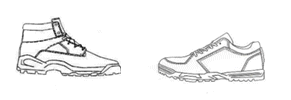 Взуття має відповідати наступним вимогам :- верх черевиків комбінований не менше 60% натуральної шкіри (замш, (спілок)) хромового дублення, не більше 40% вставних елементів з текстилю. Текстиль який використувується у взутті повинен бути із міцної водовідштовхувальної тканини з високою зносостійкістю. Для максимального захисту від попадання бруду та води, язик має бути у вигляді мякої гідрофобної натуральної шкіри, або міцної водовідштовхувальної тканини. Манжет у верхній частині підкладки черевика – мякий, комфортний взутєвий матеріал. Вкладна устілка анатомічна, комфортна двох шарова товщиною не менше 5 мм. Петлі для шнурків з нейлонової вологістійкої армованої тасьми. Шнурки з водовідштовхувального матеріалу. Підошва низу взуття термоеластопласт, має бути придатною для літніх умов експлуатації, кольору верхньої частини черевика. Кріплення підошви вакуумно-клейовий метод. Висота задніка черевика до щиколодки. Чорного кольору.пара153